Much research activity associated with finfish in 2014 has been in the form of targeted pieces of work, generating reports throughout the year, rather than as one monolithic piece of work reporting at the year end. Many of these reports have been connected with developing understanding of and management measures for the Bass fishery.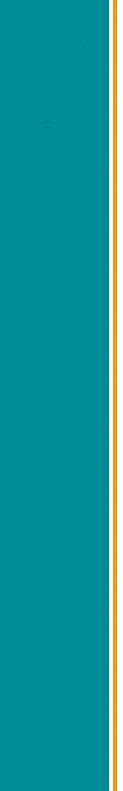 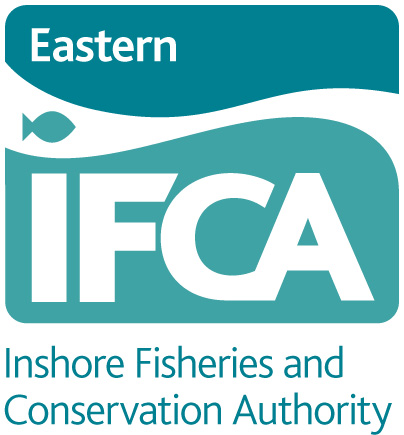 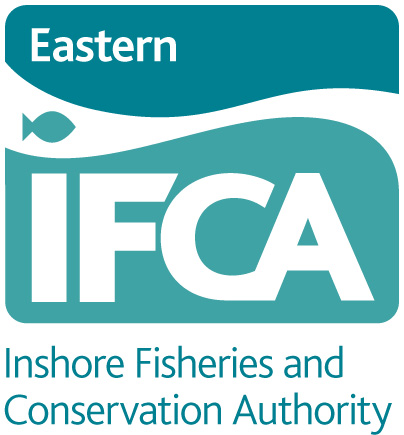 These reports, together with the Contents, where appropriate, are –Composition of commercial finfish catchFigures								2Introduction								3Overview & Major Species						3Reconciliation of EIFCA and MMO landings data		3All Species overview						9Bass									12References								15Brief summary of Environment Agency Water Framework Directive sampling resultsConsiderations in connection with bass stocks and managementFigures								2Introduction								3Relevant facts of Bass biology					5Current situation in the Eastern IFCA area			6The bigger picture							9Management factors & options					13	Spatial & temporal closures				13Distribution of Bass in our district			13Spawning aggregations				17Method control						19MLS (Minimum Landing Size) / Mesh size		20Direct control of fishing mortality				20Protection of vulnerable stages				21Bycatch from shrimp fishing, especially in estuaries	22Bycatch in other fisheries					22Bass – Fast Facts							23References								24Appendix 1 – Extracts from transcript of UK Parliament debate 3rd December 2014							26Appendix 2 – EU Emergency Measures 26th January 2015	27Appendix 3 – Press Release from EU newsroom 26th January 201528Bass minimum landing size (MLS) considerationsPoints of concern in connection with Saltmarsh “Enhancement” schemesAn assessment of the Anglian Coast Net Limitation Order and its implications for management of inshore finfish stocksAn assessment of Unlicensed Herring fishing in Eastern IFCA waters and its implications for management of inshore finfish stocksA report on the Fish Survey on the River Deben in July 2014 Figures								2Introduction								3Location, conditions and method					3Results								5Discussion								9Appendix 1. Results of R. Deben Fish Survey July 2014	10All of these pieces of work can be found as individual reports within this general folder.